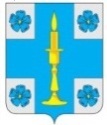 СОВЕТ ДЕПУТАТОВ МУНИЦИПАЛЬНОГО ОБРАЗОВАНИЯСЕЛЬСКОЕ ПОСЕЛЕНИЕ «ИТОМЛЯ»РЖЕВСКОГО РАЙОНА ТВЕРСКОЙ ОБЛАСТИРЕШЕНИЕ26 апреля 2021 года                                                                                                      № 85Об утверждении Прогнозного плана (программы)приватизации муниципального имуществасельского поселения «Итомля»Ржевского района Тверской области на 2021 годРуководствуясь Федеральным законом от 21.12.2001 г. № 178-ФЗ «О приватизации государственного и муниципального имущества», Уставом сельского поселения «Итомля», Совет депутатов сельского поселения «Итомля» Ржевского района Тверской области РЕШИЛ:1. Утвердить Прогнозный план (программу) приватизации муниципального имущества сельского поселения «Итомля» Ржевского района Тверской области на 2021 год (Приложение 1).        2. Настоящее Решение вступает в силу со дня подписания и подлежит обнародованию.        3. Контроль за исполнением настоящего решения возложить на Главу сельского поселения «Итомля» Ржевского района Тверской области. Глава муниципального образованиясельское поселение  «Итомля»      Ржевского района Тверской области                                                               С.А. ОрловПредседатель Совета депутатов сельского поселения «Итомля»Ржевского района Тверской области                                                             С.А. ВишняковПриложение  1к Решению Совета депутатовсельского поселения «Итомля» Ржевского района Тверской области №85 от  26.04.2021 года№ п/пНаименование объектаМестоположение объектаПлощадь,кв.мПредполагаемый срокприватизации1Нежилое здание (телятник) кадастровый                        № 69:27:0000009:287Тверская область, Ржевский район, сельское поселение «Итомля», д. Михалево577,14 квартал2Нежилое здание (свинарник) кадастровый                        № 69:27:0000009:285Тверская область, Ржевский район, сельское поселение «Итомля», д. Михалево417,74 квартал3Нежилое здание кадастровый                         № 69:27:0101301:154   и земельный участок кадастровый                        № 69:27:0101301:47Тверская область,Ржевский район, сельское поселение «Итомля»,                 д. Сытьково, д. 1377,617004 квартал